Acrostic Poetry                                                         Name: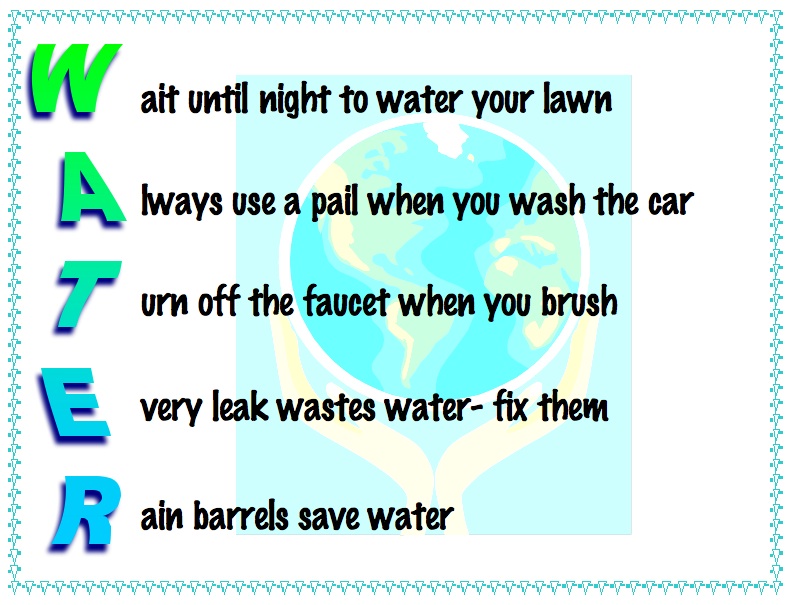 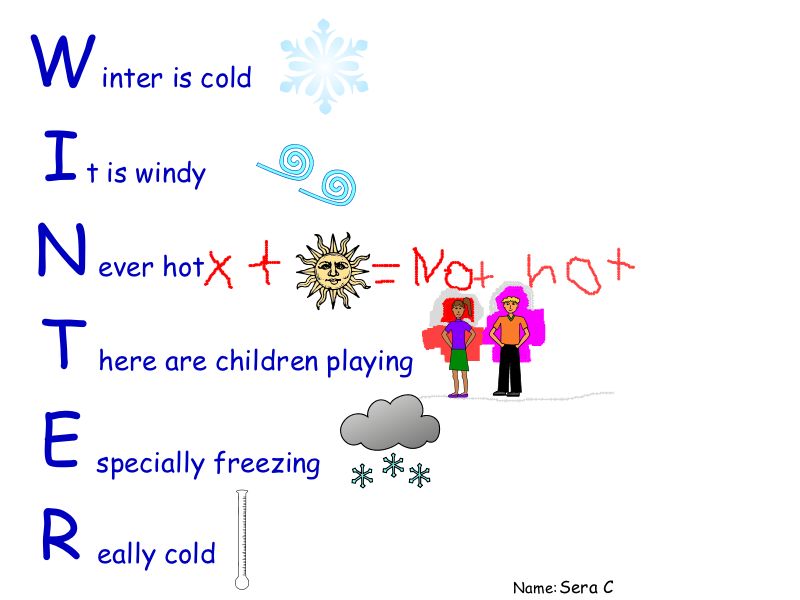 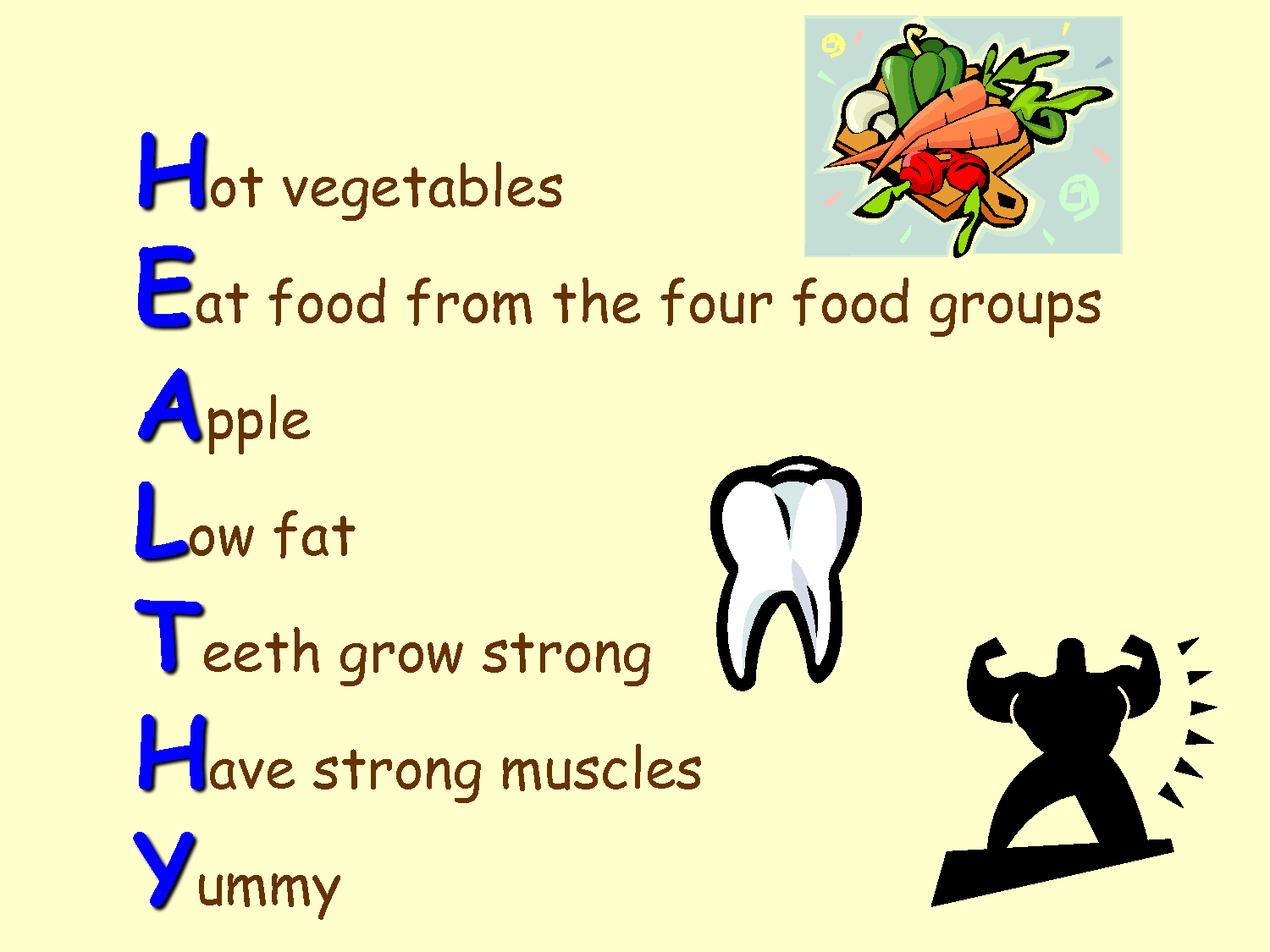 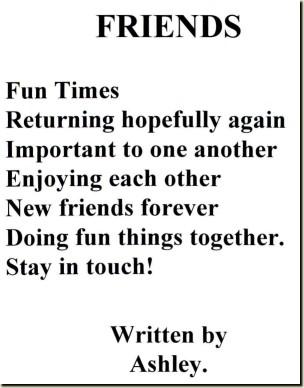 ExcellingMeetingBeginning to meetNeeds workPoetry Structure-has a title that is at least 6 letters long. -each letter represents has a suitable word/ beginning for each sentence-each letter has well-constructed complex sentences-each sentence shows a flow or sequence leading to the next-has a rhyming couplet structure-has a title that is at least 4-5 letters long-each letter is used to express an idea or word-has one simple sentence per letter-each sentence is related to the topic-doesn’t rhyme but each line flows leading to the next-title is short less than 4 letters long-some letters are used in the middle of the word instead of the beginning-there is only 1 word per line to support the theme -some ideas don’t flow well together or seem forced-ideas somewhat support title-made up word that doesn’t make sense-is a very short word 1-2 letters-very brief and unrelated vocabulary-theme is not developed-acrostic is incompleteVocabulary-base words are appropriate to title and topic-uses new vocabulary to express ideas in an interesting way-every word in the acrostic poem supports the main idea-uses a variety of sentences to help a reader visualize words-casual  words are used to connect themes -uses regular text and vocabulary to express ideas-provides simple sentences that make sense-most ideas fit well together to support theme-words are very simple-vocabulary doesn’t relate to developing theme well-words are reused without much variety or imagination-random words are used-vocabulary doesn’t develop theme-no ideas are communicated through vocabularyMechanics-there are no errors in spelling, grammar, capitalization-writing is clear and makes sense-there are 1-2 errors in spelling, grammar, capitalization-writing makes sense-there are 3-5 errors in spelling, grammar or capitalizationMore than 5 errors in spelling, grammar, capitalization. -poem doesn’t make senseAesthetics-letters are attractive-colourful illustrations are included to support each theme-all the space is used and writing is legible-theme letters are neat and a good size-theme letters are outlined/coloured neatly-most of the space is used-letters are not neat -there is no extra either outlined or coloured-hard to read or understand-some space is not used well-done very hastily-messy-incomplete-lots of unused space